2021/1/12公益社団法人日本技術士会　　　中部本部倫理委員会／中部本部経営工学部会（共催）日本技術士会中部本部 2021年２月倫理セミナー（第41回）【経営・組織倫理】：「SR/社会的責任」 開催のご案内倫理委員会と中部経営工学部会との共催で、2月に経営倫理・組織倫理のセミナーをWeb開催致します。テーマは「SR/社会的責任」。2010年にISO26000が制定されて11年、今SDGsに向けて世界が動き始める中、SRの重要さが増しています。2つの講演と質疑応答で、SRを学び直し、また現時点での意味について
考えたいと思います。皆様のご参加をお待ちしております。記1.日時　 2021年2月21日 （日） 13:30～16:55 Zoomセミナー （接続開始 13:00～） 2.内容 　　　　　　　（※ いずれの登壇者・司会者も各所からのWeb登壇となります。）13:30　　　　　　開会　　　　総合司会：日本技術士会中部本部 倫理委員・教育促進小委員長　　　　　　　　　　						　　　麻田 祐一　技術士（機械）13:30～13:32　主催者挨拶　　　日本技術士会中部本部長	　　　平田 賢太郎　技術士（化学）13:32～13:34　主催挨拶	同　　倫理委員長			　　　比屋根 均　技術士（衛生工学・総監）13:34～13:36　共催挨拶	同 中部経営工学部会代表幹事	　　　長谷川 欽一　技術士（経営工学）13:36～13:40　進行方法の説明(ZOOM講演の注意事項等の説明 録音、録画の禁止、質問方法　等)13:40～14:40　講演１．　「SRの基本と三方よしの老舗企業」	　　　長谷川 欽一　技術士（経営工学）14:40～14:55　　（講演１－質疑応答）14:55～15:05　　(休憩)15:05～16:05　講演２．　「ISO26000/SRへの各社の取組み」	　　　藤井 淳司　技術士（機械）16:05～16:20　　（講演２－質疑応答）16:20～16:50　講演１・２を含む全体議論16:50～16:55　総括・終了※参加者にはCPD証を発行いたします。なお、本セミナーは、「日本技術士会のCPD」として3.0時間登録が可能です。※特にテキストはございませんが、各講演につき、講演資料の電子データを参加者に当日配布いたします。  ※倫理委員会として3度目のWeb（Zoom）セミナーであり、不測のトラブルが起こる可能性もございます。予めご了承ください。4参加費  技術士会会員：700円，一般：1,400円，学生：無料5.定員：　約70名6.お申込期限：　2月16日（火），ただし､状況により期限前でも締切らせていただく場合がございます。7.お申込み方法申込みは下記の Web フォームからお願いします。（クレジットカード払い又はPay Pay払い コンビニ払い）申込み完了により整理券が交付されます。公布された方に、後ほどZoomアドレスを配信致します。→https://passmarket.yahoo.co.jp/event/show/detail/01qjajfttue11.html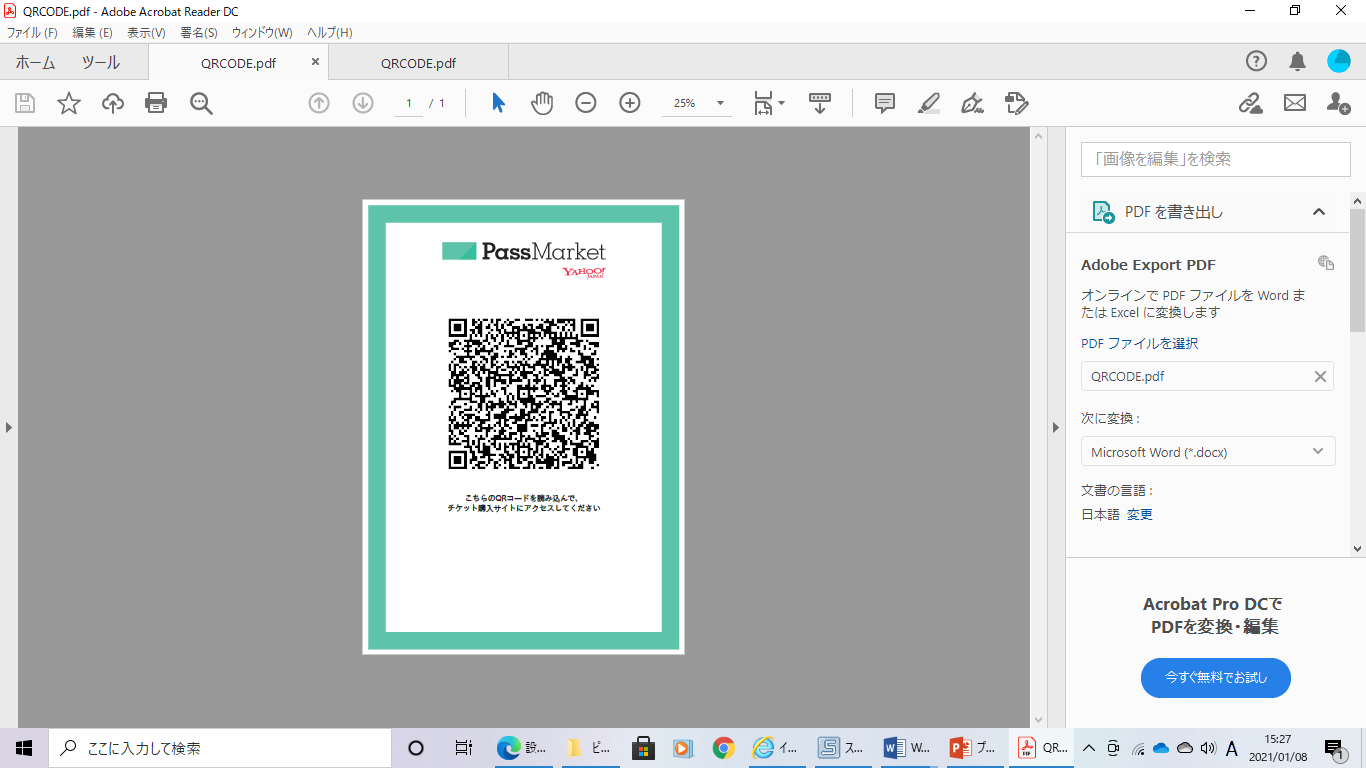 8ご連絡先　　　	倫理委員会　セミナー窓口　（cet-seminar@googlegroups.com）以　上